86寸多媒体教学触控一体机技术参数 客户名称： 生产厂家：深圳市博奥智能科技有限公司联系人：              电话：联 系 人： 徐军峰   电话：18938930526规格型号：BA-ZNJX860BQQ:826682740  微信：boaozn产品名称：多媒体教学触控一体机www.boaozn.com   www.boaozn.cn液晶屏参数液晶屏参数液晶屏参数尺    寸: 86寸屏幕类型: LED背光液晶屏  长宽比: 16:9  显示区域: 1895.4*1065.96mm   视角:89/89/89/89  最佳视角：全视角  分辨率:3840×2160mm  像素间距：04935*04935mm   显示颜色：16.7M   亮 度 ：400cd/m2 (Typ.)  背光寿命:50000hours  透射对比度： 1200:1 (Typ.)   响应时间：8ms  扫描频率：120HZ+120HZ  工作温度:0 - 40 °C   面板输入电压： 12V  尺    寸: 86寸屏幕类型: LED背光液晶屏  长宽比: 16:9  显示区域: 1895.4*1065.96mm   视角:89/89/89/89  最佳视角：全视角  分辨率:3840×2160mm  像素间距：04935*04935mm   显示颜色：16.7M   亮 度 ：400cd/m2 (Typ.)  背光寿命:50000hours  透射对比度： 1200:1 (Typ.)   响应时间：8ms  扫描频率：120HZ+120HZ  工作温度:0 - 40 °C   面板输入电压： 12V  尺    寸: 86寸屏幕类型: LED背光液晶屏  长宽比: 16:9  显示区域: 1895.4*1065.96mm   视角:89/89/89/89  最佳视角：全视角  分辨率:3840×2160mm  像素间距：04935*04935mm   显示颜色：16.7M   亮 度 ：400cd/m2 (Typ.)  背光寿命:50000hours  透射对比度： 1200:1 (Typ.)   响应时间：8ms  扫描频率：120HZ+120HZ  工作温度:0 - 40 °C   面板输入电压： 12V  电脑参数电脑参数电脑参数电脑（低配J1900-OPS）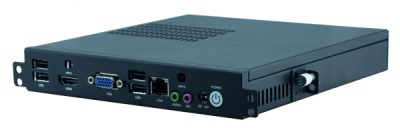 主板型号S199F(J1900)电脑（低配J1900-OPS）处理器集成 Intel® Celeron J1900 @ 2.0GHz四核电脑（低配J1900-OPS）显卡集成Intel® HD Graphics 图像控制器电脑（低配J1900-OPS）网络1* LAN（RTL 8111F千兆网卡）电脑（低配J1900-OPS）USB4*USB2.0电脑（低配J1900-OPS）显示1* VGA/1*HDMI显示输出电脑（低配J1900-OPS）音频1* MIC,1*Line-out电脑（低配J1900-OPS）天线WIFI电脑（低配J1900-OPS）前置端口1*USB-PC，1*USB-Touch,1*HDMI-TV电脑（低配J1900-OPS）机械硬盘500G转或SSD：120G电脑（低配J1900-OPS）内存条4G（可选用8G，费用另算）电脑（低配J1900-OPS）系统要求Win7 电脑（高配I5-4258-OPS）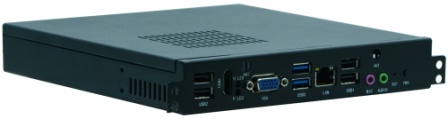 主板型号OPS52（4258U) 电脑（高配I5-4258-OPS）处理器集成Intel®Haswell-U I5-4258U 2.40GHz双核处理器 电脑（高配I5-4258-OPS）显卡集成Intel® HD Graphics 5100图像控制器 电脑（高配I5-4258-OPS）网络1* LAN（RTL 8111F千兆网卡） 电脑（高配I5-4258-OPS）USB2*USB3.0 4*USB2.0 电脑（高配I5-4258-OPS）显示1* VGA/1*HDMI显示输出 电脑（高配I5-4258-OPS）音频1* MIC,1*Line-out 电脑（高配I5-4258-OPS）天线WIFI 电脑（高配I5-4258-OPS）前置端口1*USB-PC，1*USB-Touch,1*HDMI-TV 电脑（高配I5-4258-OPS）机械硬盘500G转或SSD：120G 电脑（高配I5-4258-OPS）内存条4G（可选用8G，费用另算） 电脑（高配I5-4258-OPS）系统要求Win7TV参数TV参数TV参数TV参数OSD语言  支持中文、英文、阿拉伯、法语、意大利语等等支持中文、英文、阿拉伯、法语、意大利语等等支持中文、英文、阿拉伯、法语、意大利语等等接收频率  48.25MHZ-863.25MHZ48.25MHZ-863.25MHZ48.25MHZ-863.25MHZ输入抗阻75欧75欧75欧视频制式PAL、NTSC、SECAMPAL、NTSC、SECAMPAL、NTSC、SECAMPC-RGB模式DOS、VGA、SVGA、XGA、SXGA、WUXGADOS、VGA、SVGA、XGA、SXGA、WUXGADOS、VGA、SVGA、XGA、SXGA、WUXGAUSB（2.0）图片格式：JPEG、BMP、PNG图片格式：JPEG、BMP、PNG图片格式：JPEG、BMP、PNGUSB（2.0）视频格式：RM、MPEG2、MPEG4、H264、RMVB、MOV、MJPEG、VC1、FLV视频格式：RM、MPEG2、MPEG4、H264、RMVB、MOV、MJPEG、VC1、FLV视频格式：RM、MPEG2、MPEG4、H264、RMVB、MOV、MJPEG、VC1、FLVUSB（2.0）音频格式：WMA、M4A、MP3音频格式：WMA、M4A、MP3音频格式：WMA、M4A、MP3USB（2.0）储存设备文件系统支持：NTFS、FAT32、FAT16储存设备文件系统支持：NTFS、FAT32、FAT16储存设备文件系统支持：NTFS、FAT32、FAT16输入端子CABS视频输入CABS视频输入1*1RCA输入端子CABS音频输入CABS音频输入1*2RCA输入端子Component输入Component输入1*3RCA输入端子PC-RGB输入PC-RGB输入1 D-SUD  15 Pin输入端子PC-RGB音频输入PC-RGB音频输入1输入端子HDMIHDMI4*2-19pin HDMI端子输入端子麦克风输入麦克风输入5P*2.0/6P*2.0输入端子USBUSB1输出端子CVBS//TV视频输出CVBS//TV视频输出1*RCA 三合一端子红外触摸参数红外触摸参数红外触摸参数红外触摸参数     10点触摸屏     10点触摸屏可感应物体尺寸：大于 : Ø3.0mm ,推荐尺寸：大于 Ø5.0mm可感应物体尺寸：大于 : Ø3.0mm ,推荐尺寸：大于 Ø5.0mm     10点触摸屏     10点触摸屏分辩率：32768(W)×32768(D)分辩率：32768(W)×32768(D)     10点触摸屏     10点触摸屏响应时间：首点（点击）: 25ms     连续（书写）: 8ms响应时间：首点（点击）: 25ms     连续（书写）: 8ms     10点触摸屏     10点触摸屏触摸寿命：超过60,000,000次触摸寿命：超过60,000,000次     10点触摸屏     10点触摸屏温度  工作温度：  -10  °C to 50  °C温度  工作温度：  -10  °C to 50  °C     10点触摸屏     10点触摸屏贮藏温度：  -30  °C to 60  °C贮藏温度：  -30  °C to 60  °C     10点触摸屏     10点触摸屏湿度  工作湿度：  10% to 95%（无凝结）湿度  工作湿度：  10% to 95%（无凝结）     10点触摸屏     10点触摸屏工作寿命：  5 年以上工作寿命：  5 年以上     10点触摸屏     10点触摸屏工作环境：  可工作于日光下，同时可工作于室内，室外等环境。工作环境：  可工作于日光下，同时可工作于室内，室外等环境。     10点触摸屏     10点触摸屏注：含白板软件。注：含白板软件。86寸多媒体教学触控一体机图片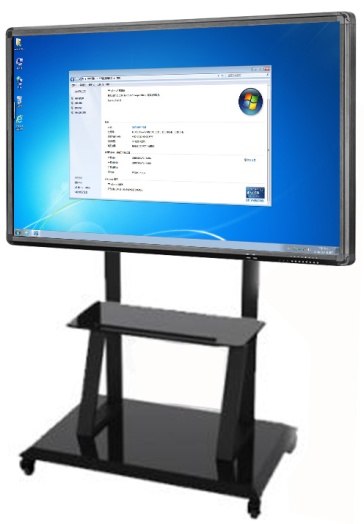 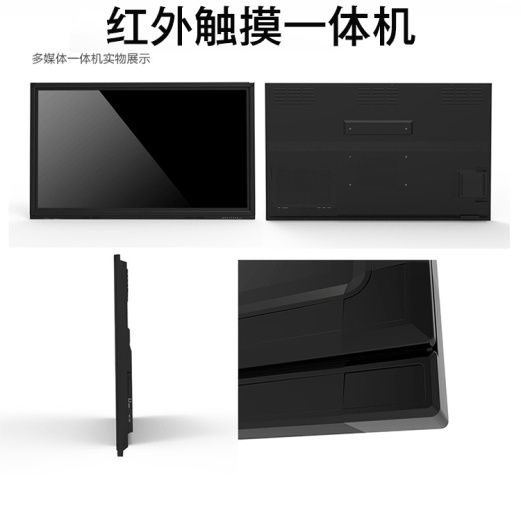  外观特征86寸多媒体教学触控一体机包装材料:蜂窝箱包装外形尺寸：1975.4*1156.2*104.48mm              使用方式: 壁挂式 支架架颜色：黑色  交货期----个工作日（定金到即算起）。 质保方案：液晶屏质保一年，主板、内存、硬盘保两年。